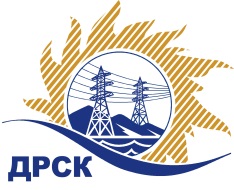 Акционерное Общество«Дальневосточная распределительная сетевая  компания»(АО «ДРСК»)Протокол заседания комиссии по вскрытию конвертов, поступивших на запрос цен № 31705559057г. БлаговещенскСПОСОБ И ПРЕДМЕТ ЗАКУПКИ: Открытый  запрос цен   на право заключения договора на выполнение работ: «Мероприятия по строительству и реконструкции для технологического присоединения потребителей (в том числе ПИР) на территории филиала «ЭС ЕАО» (30 заявителей)» закупка  2154ПРИСУТСТВОВАЛИ: Два члена  постоянно действующей Закупочной комиссии АО «ДРСК» 1 уровня   Информация о результатах вскрытия конвертов:В адрес Организатора закупки поступило 3 (три) заявки (-ок,-ка) на участие в закупке, конверты с которыми были размещены   электронном виде на   Единой электронной торговой площадки (АО «ЕЭТП»), по адресу в сети «Интернет»: https://rushydro.roseltorg.ru.Вскрытие конвертов было осуществлено в электронном сейфе Организатора закупки на Единой электронной торговой площадки (АО «ЕЭТП»), по адресу в сети «Интернет»: https://rushydro.roseltorg.ru. автоматически.Дата и время начала процедуры вскрытия конвертов с заявками на участие в закупке: 04:00 (время московское) 11.10.2017  г.  Место проведения процедуры вскрытия конвертов с заявками участников: Единая электронная торговая площадка (АО «ЕЭТП»), по адресу в сети «Интернет»: https://rushydro.roseltorg.ru В конвертах обнаружены заявки следующих участников закупки:Решили: Утвердить протокол заседания закупочной комиссии по вскрытию конвертов, поступивших на открытый  запрос цен.Секретарь Закупочной комиссии 1 уровня АО «ДРСК»	               М.Г. ЕлисееваИсп. Ирдуганова И.Н.397-147irduganova-in@drsk.ru№ 653/УКС-В 11.10.2017 г.№ п/пНаименование участникаЗаявка без НДСЗаявка с НДССтавка НДС1ООО  «ЭНЕРГОСИСТЕМА АМУР» (675000, Российская Федерация, Амурская область, Благовещенск, Красноармейская, 102 офис (квартира) лит А)  ИНН/КПП 2801196670/280101001 ОГРН 11428010051482 489 331.002 937 410.5818%2АО  «Востоксельэлектросетьстрой» (680042, Российская Федерация, Хабаровский край, Хабаровск, Тихоокеанская ул, 165) 
ИНН/КПП 2702011141/272501001 
ОГРН 10227014039442 489 338.002 937 418.8418%3ООО  «Сельэлектрострой» (679015, Российская Федерация, Еврейская автономная область, Биробиджан, Советская, 127в)
ИНН/КПП 7901542241/790101001 
ОГРН 11379010012262 488 655.002 936 612.9018%